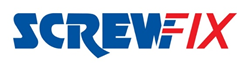 SCREWFIX LIVE IS OPEN FOR BUSINESS  Free Trade & DIY show in Farnborough until 1st OctoberA whole host of industry specialists and celebrity guests, including well-loved EFL Footballers, Paul Merson and John Barnes, joined Screwfix CEO, John Mewett and the team to welcome the first of many visitors to the highly anticipated Screwfix LIVE event at Farnborough Exhibition Centre, today (28 September).  Now in its fifth year at Farnborough, the hugely popular free trade and DIY event is set to attract thousands of people between now and the 1st October and features the industry’s latest and greatest product innovations, demonstrations, competitions and on-stand offers, making it the trade show of the year! When the doors opened this morning, thousands of visitors poured into the venue to get the latest news and product information from more than 180 trade suppliers in attendance.This industry-leading event showcases innovative products from the likes of: Bosch, DeWalt, Evolution, Hive, Karcher, and Nest. Plus, AICO (smoke alarms) and Milwaukee have platinum stands and along with Dickies, appear for the first time, making it a must visit spectacle. John Mewett, CEO of Screwfix comments: “It’s great to officially open Screwfix LIVE and welcome visitors to the new Farnborough Exhibition Centre! Every year we strive to be bigger and better, so we’ve increased the size of the show and are thrilled to have even more top suppliers attending than ever before. “What’s really great about Screwfix Live is that it enables suppliers and customers to come together to discuss the latest product innovations and launches face-to-face and also participate in product demonstrations and learn about new tools and essentials from their favourite brands.”Screwfix LIVE offers something for everyone with lots of fun and games for the whole family. It’s free to attend with free parking, so don’t miss out on your chance to share experiences, stock up on state-of-the-art products and take advantage of exclusive offers at the most talked about event in the industry.Visit www.screwfixlive.com for more information and to register.ENDSNote to editorsAbout Screwfix:Screwfix is part of Kingfisher plc, the international home improvement company, with 1,300 stores in 10 countries in Europe, Russia and Turkey. For further information go to www.kingfisher.com.Screwfix is convenient, straightforward and affordably-priced, helping its trade and DIY customers get the job done quickly, affordably and right first time. From power tools and work wear to cables and pipe fittings, Screwfix offers over 11,000 products available for pick up from over 600 stores nationwide. Our full range of over 32,000 products can be ordered over the phone, online or from a local store, with orders taken up until 8pm (weekdays) for next day delivery to home or site.•	Screwfix.com attracts 5 million unique visitors per week.•	The Screwfix Click & Collect service means customers can conveniently purchase supplies online or over the phone and then collect from the store in as little as one minute. •	Customers can call the UK-based Screwfix Contact Centre 24 hours a day, 7 days a week (including bank holidays) on 03330 112 112.•	See www.screwfix.com/stores for details of opening hours. •	9 out of 10 customers would recommend Screwfix to a friend.•	For more information about Screwfix please visit our media centre: www.screwfixmedia.co.uk PRESS information: For more information, please contact:Screwfix Press Office;- Danielle Sweet – Danielle.sweet@screwfix.comTelephone: 01935 441706  Or Claire Hart- Claire.Hart@screwfix.com Telephone: 01935 401975PRESS RELEASE FOR ISSUE TO:Local Farnborough and trade mediaWITH/WITHOUT PHOTOGRAPH:With – opening shotFOR ISSUE ON:ASAP on 28th SeptemberFOR APPROVAL BY:KM & JB agentDEADLINE FOR APPROVAL:ASAP